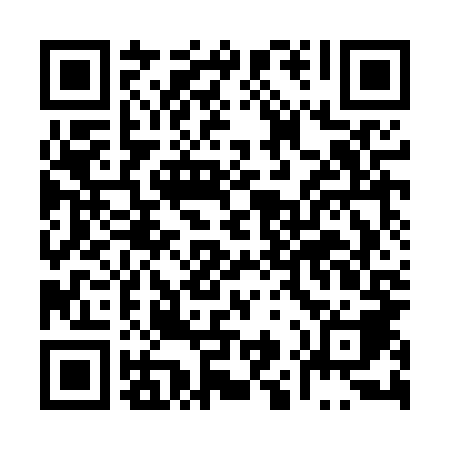 Ramadan times for Damianowo, PolandMon 11 Mar 2024 - Wed 10 Apr 2024High Latitude Method: Angle Based RulePrayer Calculation Method: Muslim World LeagueAsar Calculation Method: HanafiPrayer times provided by https://www.salahtimes.comDateDayFajrSuhurSunriseDhuhrAsrIftarMaghribIsha11Mon4:264:266:1712:043:585:535:537:3712Tue4:244:246:1412:044:005:555:557:3913Wed4:214:216:1212:044:015:575:577:4114Thu4:194:196:1012:044:025:585:587:4315Fri4:174:176:0812:034:046:006:007:4516Sat4:144:146:0512:034:056:026:027:4617Sun4:124:126:0312:034:066:036:037:4818Mon4:094:096:0112:024:086:056:057:5019Tue4:074:075:5912:024:096:076:077:5220Wed4:044:045:5712:024:106:086:087:5421Thu4:024:025:5412:024:126:106:107:5622Fri3:593:595:5212:014:136:126:127:5823Sat3:563:565:5012:014:146:136:138:0024Sun3:543:545:4712:014:166:156:158:0225Mon3:513:515:4512:004:176:176:178:0426Tue3:493:495:4312:004:186:186:188:0627Wed3:463:465:4112:004:196:206:208:0828Thu3:433:435:3811:594:216:216:218:1029Fri3:403:405:3611:594:226:236:238:1230Sat3:383:385:3411:594:236:256:258:1431Sun4:354:356:3212:595:247:267:269:161Mon4:324:326:3012:585:267:287:289:182Tue4:294:296:2712:585:277:307:309:203Wed4:274:276:2512:585:287:317:319:224Thu4:244:246:2312:575:297:337:339:255Fri4:214:216:2112:575:307:357:359:276Sat4:184:186:1812:575:317:367:369:297Sun4:154:156:1612:575:337:387:389:318Mon4:124:126:1412:565:347:407:409:339Tue4:104:106:1212:565:357:417:419:3610Wed4:074:076:1012:565:367:437:439:38